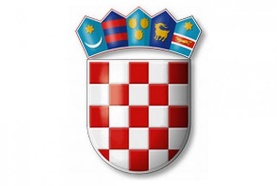 KLASA: 320-02/23-01/9URBROJ: 2186-27-02-23-1Visoko, 28.12.2023.Na temelju članka 25. stavka 8. Zakona o poljoprivrednom zemljištu („Narodne novine“ broj 20/18, 115/18,  98/19 57/22) i članka 30. Statuta Općine Visoko („Službeni vjesnik Varaždinske županije“ broj 26/21), Općinsko vijeće Općine Visoko na sjednici održanoj                28.12.2023. godine, donosiPROGRAMKORIŠTENJA SREDSTAVA OD PROMJENE NAMJENE POLJOPRIVREDNIM ZEMLJIŠTEM NA PODRUČJU OPĆINE VISOKO ZA 2024. GODINIČlanak 1. Programom korištenja sredstava od promjene namjene poljoprivrednim zemljištem  na području Općine Visoko  u 2024. godini (u daljnjem tekstu: Program) utvrđuje se namjensko trošenje sredstava ostvarenih od naknade za promjenu namjene poljoprivrednog zemljišta na području Općine Visoko u 2024. godini, koja su prihod proračuna jedinica lokalne samouprave u iznosu od 30% od ukupnih prihoda od promjene namjene poljoprivrednog zemljišta na području Općine Visoko.Članak 2.Očekivani prihod od naknade za promjenu namjene za poljoprivredno zemljište na području Općine Visoko u 2024. godinu u visini od 100,00 eura, rasporedit će se za usluge  u svrhu privođenja funkciji i povećanja vrijednosti poljoprivrednog zemljišta.  Članak 3. Ovaj Program stupa na snagu osmog dana od dana objave u “Službenom vjesniku Varaždinske županije“.                                                                                                   PREDSJEDNIK                                                                                            OPĆINSKOG VIJEĆA                                                                                                     Ivan HadroviREPUBLIKA HRVATSKAVARAŽDINSKA ŽUPANIJAOPĆINA VISOKOOPĆINSKO VIJEĆE